Plan de travail n°27 – CM1Lundi 18 mai 2020 Calcul mental* : Consigne : calcule mentalement un quotient Mots de dictée : Liste de mots à mémoriser :disparaître – un gendarme – annoncer – le cirque – aussitôt – le poulailler – inquiet – le fauve – dévorer – personne – tranquillement – le bord – la rivière – allonger – l’herbe – patiemment.mots : Antoine & Oscar	mots : Lucas Grammaire : Les déterminants du GN – les déterminants possessifs et démonstratifsCompétence : reconnaître et utiliser les déterminants possessifs et démonstratifsTâche n°1 : Visionne de nouveau les deux vidéoshttps://lesfondamentaux.reseau-canope.fr/video/les-determinants-possessifs.htmlhttps://lesfondamentaux.reseau-canope.fr/video/les-determinants-demonstratifs.htmlTâche n°2 : Trace écriteOuvre ton grand cahier noir partie grammaire et écris le titre «  Les déterminants possessifs et démonstratifs dans le groupe nominal »Recopie le « Je retiens » p 34Tâche n°3 : exercice de consolidationn°3 p 35 n°6 p 35 n°7 p 35  Mathématiques : Lire, écrire et décomposer des nombres décimaux.Compétences : Connaître la valeur des chiffres d’un nombre décimalLire et écrire les nombres décimaux.Rappel de la structure d’un nombre décimal :                                           ,n°2 p 42n°3 p 42n°7 p 43 Lecture - fluence : « Travail de la fluence » Activité à réaliser avec l’aide d’un adulte et prévoir un chronomètre (celui du portable)Compétence : lire à voix haute correctement un texte et de plus en plus vite. (Objectif : devenir un lecteur expert) Tâche 1 : Lis avec un adulte les consignes de fonctionnement de l’activité fluence en cliquant sur le lien « Activité fluence_fonctionnement » publié sur le site.Tâche 2 : Clique sur le lien « Texte_semaine 5 » publié sur le site.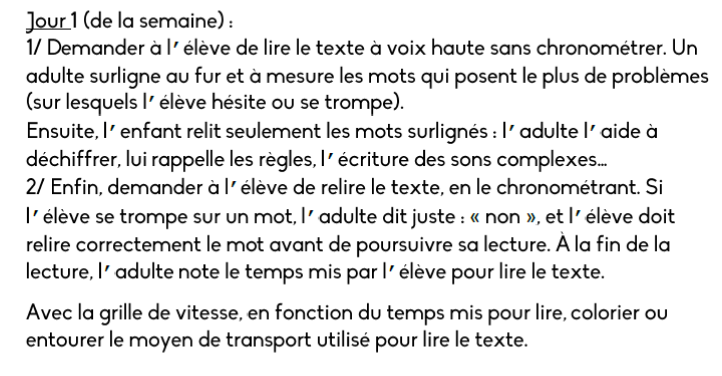  Nombre du jour : Compétence : lire, écrire, décomposer, comparer, ordonner, encadrer, arrondir, placer sur une demi-droite les grands nombres.Clique sur le lien « Nombre du jour » publié sur le site. Lecture compréhension : 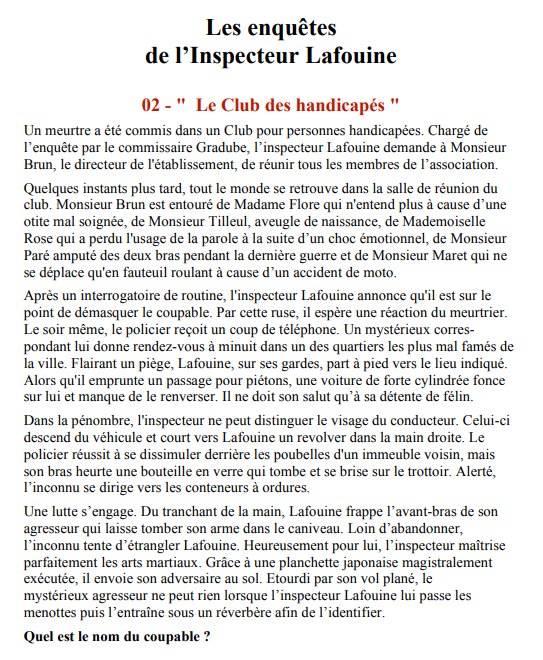 Justifie ta réponse !45  554  648  863  942  781  932  827  340  564  8